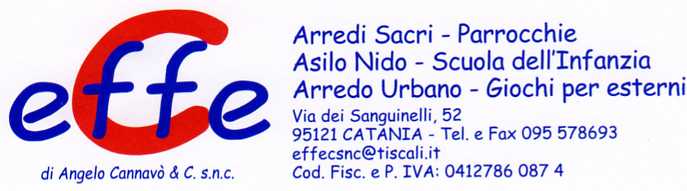 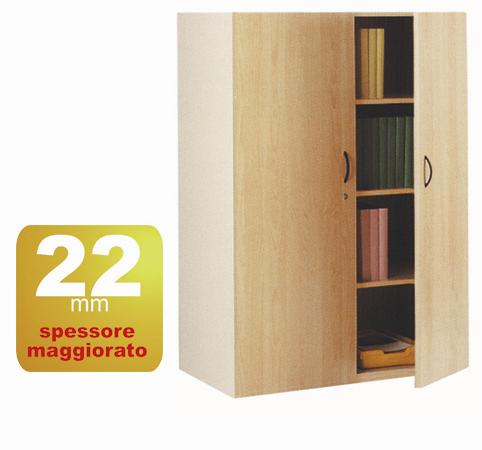 Descrizione:Armadio chiuso, realizzato in bilamintao bordato ABS.Composto da 4 ripiani interni e 2 ante.Dimensioni 110X40x165 (h) cm.Categoria: ArmadiCodice: RA01029